Podstawa prawnaUstawa z dnia 27 kwietnia 2001r. - Prawo ochrony środowiska Ustawa z dnia 16 listopada 2006r. o opłacie skarbowej Ustawa z dnia 14 czerwca 1960r. - Kodeks postępowania administracyjnegoMiejsce załatwienia sprawyWydziałWydział Gospodarki Komunalnej i ŚrodowiskaReferatStanowisko ds. Klimatu, Powietrza, Energii i Elektromobilności.Osoba odpowiedzialna za załatwienie sprawyKatarzyna Bruzda– główny specjalistaLokalizacja / Nr pokoju25-659 Kielce, ul. Strycharska 6, pokój nr 311Telefon tel. (41) 3676662E-mailkatarzyna.bruzda@um.kielce.plGodziny przyjęć 7:00 – 15:30 od poniedziałku do piątkuWymagane dokumentywniosek zawierający informacje określone w art. 184 i 221 ustawy z dnia 27 kwietnia 2001 r. - Prawo ochrony środowiska,dokument potwierdzający, że wnioskodawca jest uprawniony do występowania 
w obrocie prawnym, jeżeli prowadzący instalację nie jest osobą fizyczną,streszczenie wniosku sporządzone w języku niespecjalistycznym,zaświadczenie o niekaralności prowadzącego instalację za przestępstwa przeciwko środowisku; (zgodnie z art. 184 ust. 4 pkt 7 ustawy z dnia 27 kwietnia 2001 r. Prawo ochrony środowiska), oryginał lub urzędowo poświadczony odpis pełnomocnictwa dla osoby fizycznej posiadającej zdolność do czynności prawnych, upoważnionej do działania w imieniu podmiotu planującego podjęcie realizacji przedsięwzięcia – w przypadku, gdy ustanowiono pełnomocnika;(pełnomocnictwo winno spełniać wymogi określone w art. 33 ustawy - Kodeks postępowania administracyjnego; adwokat, radca prawny, rzecznik patentowy, a także doradca podatkowy mogą sami uwierzytelnić odpis udzielonego im pełnomocnictwa oraz odpisy innych dokumentów wykazujących ich umocowanie);dowód zapłaty należnej opłaty skarbowej [zgodnie z ustawą z dnia 16 listopada 2006 r. o opłacie skarbowej] – szczegóły w pkt. 5 niniejszej Karty Usług i oświadczenie o kategorii prowadzonej działalności gospodarczej.Opłatyza wydanie pozwolenia – w zależności od prowadzonej działalności gospodarczej (Część III, ust. 40 załącznika do ustawy o opłacie skarbowej):2011 zł – w związku z prowadzoną działalnością gospodarczą z zastrzeżeniem pkt 2,506 zł – w związku z działalnością gospodarczą prowadzoną przez podmioty prowadzące działalność wytwórczą w rolnictwie, mikroprzedsiębiorców oraz małych i średnich przedsiębiorców,506 zł – pozostałe.Do wniosku należy przedłożyć również oświadczenie o kategorii prowadzonej działalności gospodarczej (wzór oświadczenia w załączniku nr 1 do Karty Mieszkańca).Opłata skarbowa od wydania pozwolenia na wprowadzanie gazów i pyłów do powietrza, wydanego w wyniku przeprowadzenia postępowania kompensacyjnego wynosi 150% stawki określonej odpowiednio w pkt 1, 2 albo 3.od złożenia dokumentu stwierdzającego udzielenie pełnomocnictwa lub prokury albo jego odpisu, wypisu lub kopii – od każdego stosunku pełnomocnictwa (prokury) – 17 zł (Część IV załącznika do ustawy o opłacie skarbowej). Zwolnione od opłaty skarbowej są m.in.:pełnomocnictwa poświadczone notarialne lub przez uprawniony organ, upoważniające do odbioru dokumentów,jeżeli pełnomocnictwo udzielane jest małżonkowi, wstępnemu, zstępnemu, zstępnemu lub rodzeństwu,jeżeli mocodawcą jest podmiot określony w art. 7 pkt 1-5 ustawy o opłacie skarbowej.Informacje na temat sposobów zapłaty opłaty skarbowej dostępne są w Biuletynie Informacji Publicznej tut. Urzędu na stronie internetowej www.bip.kielce.eu - odnośnik "Podatki i opłaty lokalne" – „Opłata skarbowa”.Termin załatwienia sprawyZałatwienie sprawy następuje w ciągu miesiąca od dnia wszczęcia postępowania a sprawy szczególnie skomplikowanej - w terminie dwóch miesięcy od dnia wszczęcia postępowania. Zgodnie z art. 35 § 5 ustawy – Kodeks postępowania administracyjnego do terminów załatwiania spraw nie wlicza się terminów przewidzianych w przepisach prawa dla dokonania określonych czynności, okresów zawieszenia postępowania, okresu trwania mediacji oraz okresów opóźnień spowodowanych z winy strony albo przyczyn niezależnych od organu.Tryb odwoławczyOd wydanej decyzji służy stronie odwołanie do Samorządowego Kolegium Odwoławczego w Kielcach w terminie 14 dni od daty jej doręczenia. Odwołanie wnosi się za pośrednictwem Prezydenta Miasta Kielce. Informacje dodatkowebrakZałącznikiWniosek o wydanie pozwolenie na wprowadzanie gazów lub pyłów do powietrza Miejsce złożenia wnioskuKancelaria Ogólna Urzędu Miasta Kielce- ul. Rynek 1, 25-303 Kielce (pok. nr 12)- ul. Strycharska 6, 25-659 Kielce (pok. nr 12)Urząd Miasta Kielce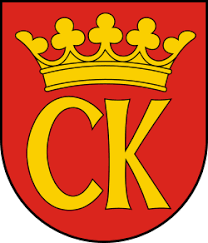 KARTA USŁUG NR GKŚ/43/2019obowiązuje od dnia KARTA USŁUG NR GKŚ/43/2019obowiązuje od dnia Wydawanie pozwolenia na wprowadzanie gazów lub pyłów do powietrzaWydawanie pozwolenia na wprowadzanie gazów lub pyłów do powietrzaStrona 1 z 3